Ügyszám: A/8125-6/2024.Ügyintéző: Némethné Kenyeres BeátaHIRDETMÉNYADÓHATÓSÁGI IRAT KÉZBESÍTÉSÉRŐLTisztelt Adózó!Az adóigazgatási rendtartásról szóló 2017. évi CLI. törvény (a továbbiakban: Air.) 77/A. §-a és az adóigazgatási eljárás részletszabályairól szóló 465/2017. (XII.28.) Korm. rendelet 26. §-a alapján adóügyében az alábbiakra hívom fel a figyelmét:Devecser Város Polgármesteri Hivatal Pénzügyi Irodája közli, hogyLengyel István (a továbbiakban: Adózó, adóazonosító: 8376420968),címe: 8460 Devecser, Nagy László utca 34.ügyében A/8125-5/2024. ügyszámon felhívást írt.A felhívás kézbesítése akadályba ütközött, ezért felhívom Adózó vagy képviselője figyelmét, hogy a felhívás eredeti példányát a Devecseri Polgármesteri Hivatal 5. sz. irodájában ügyfélfogadási időben átveheti. (hétfő: 800-1530, szerda: 800-1530, péntek: 800-1200)Jelen hirdetmény a Polgármesteri Hivatalban elhelyezett hirdetőtáblán, valamint Devecser Város Önkormányzatának internetes honlapján (www.devecser.hu) került közzétételre.A hirdetmény kifüggesztésének napja: 2024. április 29.A hirdetmény kifüggesztésének utolsó napja: 2024. május 14.Az Air. 77/A. §. alapján a végzés közlésének napja a hirdetmény kifüggesztését követő tizenötödik nap.Devecser, 2024. április 29.Vörösné Soós Ágnes jegyző nevében és megbízásából:Némethné Kenyeres Beáta sk.ügyintéző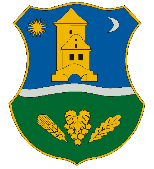 DEVECSERI POLGÁRMESTERI HIVATALJEGYZŐ8461. Devecser, Deák tér 1. 88/512-730, /fax   88/512-710Internet: www.devecser.hu e-mail: jegyzo@devecser.hu